Об утверждении  Положения «О Контрольно-счётной комиссииГрязинского муниципального района Липецкой области Российской Федерации»в новой редакцииРассмотрев проект Положения «О Контрольно-счетной комиссии Грязинского муниципального района Липецкой области Российской Федерации» в новой редакции, в соответствии с Бюджетным кодексом Российской Федерации, Федеральным законом от 07.02.2011 г. № 6-ФЗ "Об общих принципах организации и деятельности контрольно-счетных органов субъектов Российской Федерации и муниципальных образований", руководствуясь  Уставом Грязинского муниципального района, учитывая решение постоянной  комиссии по правовым вопросам, местному самоуправлению и депутатской этике, Совет депутатов Грязинского муниципального района РЕШИЛ:Утвердить Положение «О Контрольно-счетной комиссии Грязинского муниципального района Липецкой области Российской Федерации» в новой редакции  (прилагается).Признать утратившим силу решение Совета депутатов Грязинского муниципального района от 31.01.2017г. №109 «Об утверждении Положения «О Контрольно-счетной комиссии Грязинского муниципального района Липецкой области Российской Федерации».Направить вышеуказанный нормативный правовой акт главе Грязинского муниципального района для подписания и официального опубликования.Настоящее решение вступает в силу с момента его подписания. Председатель Совета депутатов Грязинского муниципального района  					А.А.ШабунинПриложение крешению сессии Совета депутатовот 18 июля 2017 г. N 150ПОЛОЖЕНИЕО КОНТРОЛЬНО-СЧЕТНОЙ КОМИССИИГРЯЗИНСКОГО МУНИЦИПАЛЬНОГО РАЙОНАЛИПЕЦКОЙ ОБЛАСТИ РОССИЙСКОЙ ФЕДЕРАЦИИСтатья 1. Статус Контрольно-счетной комиссии1. Контрольно-счетная комиссия Грязинского муниципального района Липецкой области Российской Федерации  является постоянно действующим органом внешнего муниципального финансового контроля, входит в структуру органов местного самоуправления Грязинского муниципального района, образуется Советом депутатов Грязинского муниципального района и подотчетна ему.2. Контрольно-счетная комиссия обладает правами юридического лица.3. Контрольно-счетная комиссия Грязинского муниципального района Липецкой области Российской Федерации (далее - Контрольно-счетная комиссия). Сокращённое наименование – Контрольно-счётная комиссия Грязинского муниципального района.4. Деятельность Контрольно-счетной комиссии не может быть приостановлена в связи с истечением срока или досрочным прекращением полномочий Совета депутатов Грязинского муниципального района.5. Контрольно-счетная комиссия имеет право вносить предложения о внесении изменений в муниципальные правовые акты Грязинского муниципального района и их проекты по вопросам, относящимся к ее полномочиям.6. Представительные органы поселений, входящих в состав Грязинского муниципального района, вправе заключать соглашения с представительным органом муниципального района о передаче Контрольно-счётной комиссии Грязинского муниципального района полномочий контрольно-счётного органа поселения по осуществлению внешнего финансового контроля.7. Контрольно-счётная комиссия подотчётна Совету депутатов Грязинского муниципального района.8. Контрольно-счётная комиссия обладает организационной и функциональной независимостью, и осуществляет свою деятельность самостоятельно.Статья 2. Правовые основы деятельности Контрольно-счетной комиссии1.Правовое регулирование организации и деятельности Контрольно-счетной комиссии основывается на Конституции Российской Федерации и осуществляется Федеральным законом от 6 октября 2003 года N 131-ФЗ "Об общих принципах организации местного самоуправления в Российской Федерации", Бюджетным кодексом Российской Федерации, Федеральным законом от 7 февраля 2011 года N 6-ФЗ "Об общих принципах организации и деятельности контрольно-счетных органов субъектов Российской Федерации и муниципальных образований", другими федеральными законами и иными нормативными правовыми актами Российской Федерации, законами Липецкой области, Уставом Грязинского муниципального района, настоящим Положением и иными нормативными правовыми актами органов местного самоуправления Грязинского муниципального района.2. Порядок деятельности Контрольно-счетной комиссии устанавливается настоящим Положением и Регламентом Контрольно-счетной комиссии, утверждаемым председателем Контрольно-счетной комиссии.Статья 3. Принципы деятельности Контрольно-счетной комиссииДеятельность Контрольно-счетной комиссии основывается на принципах законности, объективности, эффективности, независимости и гласности.Статья 4. Состав Контрольно-счетной комиссии1. Контрольно-счетная комиссия образуется в составе председателя и инспекторов.2. Срок полномочий председателя Контрольно-счетной комиссии составляет пять лет.3. Председатель может замещать должности муниципальной службы в соответствии с Федеральным законом от 2 марта 2007 года № 25-ФЗ "О муниципальной службе в Российской Федерации", Законом Липецкой области от 2 июля 2007 года № 68-ОЗ "О правовом регулировании вопросов муниципальной службы Липецкой области", Законом Липецкой области от 2 июля 2007 года № 67-ОЗ "О реестре должностей муниципальной службы Липецкой области".4. Структура и штатная численность Контрольно-счетной комиссии устанавливаются Советом депутатов Грязинского муниципального района.5. Инспектора контрольно-счётной комиссии в количестве, определённом решением Совета депутатов назначаются на должность сроком на 5 лет и освобождаются от должности Советом депутатов.6. Инспекторами Контрольно-счётной комиссии могут быть назначены граждане Российской Федерации, имеющие высшее финансовое, экономическое образование и опыт профессиональной деятельности в области государственного или муниципального управления, контроля, экономики и финансов не менее 2-х лет.7. В служебные обязанности инспекторов Контрольно-счётной комиссии входит непосредственная организация и проведение контроля в пределах компетенции Контрольно-счётной комиссии. Статья 5. Порядок назначения на должность председателя, инспекторов Контрольно-счетной комиссии1. Председатель, инспекторы Контрольно-счетной комиссии назначается Советом депутатов Грязинского муниципального района .2. Предложения о кандидатурах на должность председателя, инспекторов Контрольно-счетной комиссии вносятся в Совет депутатов Грязинского муниципального района:1) председателем Совета депутатов Грязинского муниципального района;2) депутатами Совета депутатов Грязинского муниципального района - не менее одной трети от установленного числа депутатов Совета депутатов Грязинского муниципального района;3) главой Грязинского муниципального района.3. Для рассмотрения кандидатуры председателя, инспекторов Контрольно-счетной комиссии в Совет депутатов Грязинского муниципального района представляются следующие документы:а) письменное заявление кандидата о приеме на должность председателя Контрольно-счетной комиссии;б) копия документа, удостоверяющего личность;в) копия документа, подтверждающего наличие высшего образования;г) трудовая книжка, за исключением случаев, когда трудовой договор (контракт) заключается впервые;д) сведения о доходах, расходах, об имуществе и обязательствах имущественного характера, а также сведения о доходах, расходах, об имуществе и обязательствах имущественного характера своих супруги (супруга) и несовершеннолетних детей; е) страховое свидетельство обязательного пенсионного страхования, за исключением случаев, когда трудовой договор (контракт) заключается впервые;ж) свидетельство о постановке физического лица на учет в налоговом органе по месту жительства на территории Российской Федерации;з) документы воинского учета - для граждан, пребывающих в запасе, и лиц, подлежащих призыву на военную службу;и) заключение медицинского учреждения об отсутствии заболевания, препятствующего поступлению на муниципальную службу.4. Председатель, инспекторы Контрольно-счетной комиссии назначаются Советом депутатов Грязинского муниципального района большинством голосов от установленного числа депутатов.Статья 6. Требования к кандидатурам на должности председателя и инспекторов Контрольно-счетной комиссии1. Председателем Контрольно-счетной комиссии назначаются граждане Российской Федерации, имеющие высшее образование и опыт работы в области государственного, муниципального управления, государственного, муниципального контроля (аудита), экономики, финансов, юриспруденции не менее пяти лет, для инспекторов - не менее трех лет.2. Гражданин Российской Федерации не может быть назначен председателем Контрольно-счетной комиссии или инспектором в случае:1) наличия у него неснятой или непогашенной судимости;2) признания его недееспособным или ограниченно дееспособным решением суда, вступившим в законную силу;3) отказа от прохождения процедуры оформления допуска к сведениям, составляющим государственную и иную охраняемую федеральным законом тайну, если исполнение обязанностей по должности, на замещение которой претендует гражданин, связано с использованием таких сведений;4) выхода из гражданства Российской Федерации или приобретения гражданства иностранного государства либо получения вида на жительство или иного документа, подтверждающего право на постоянное проживание гражданина Российской Федерации на территории иностранного государства.3. Председатель Контрольно-счетной комиссии не может состоять в близком родстве или свойстве (родители, супруги, дети, братья, сестры, а также братья, сестры, родители и дети супругов и супруги детей) с председателем Совета депутатов Грязинского муниципального района, главой Грязинского муниципального района, главами сельских поселений района, руководителями судебных и правоохранительных органов, расположенных на территории Грязинского муниципального района.4. Председатель обязан представлять сведения о своих доходах, расходах об имуществе и обязательствах имущественного характера, а также о доходах, расходах, об имуществе и обязательствах имущественного характера своих супруги (супруга) и несовершеннолетних детей в порядке, установленном нормативными правовыми актами РФ, Липецкой области и Грязинского муниципального района.5. Председатель Контрольно-счетной комиссии не может заниматься другой оплачиваемой деятельностью, кроме преподавательской, научной и иной творческой деятельностью. При этом преподавательская, научная и иная творческая деятельность не может финансироваться исключительно за счет средств иностранных государств, международных и иностранных организаций, иностранных граждан и лиц без гражданства, если иное не предусмотрено международным договором Российской Федерации или законодательством Российской Федерации.Статья 7. Гарантии статуса должностных лиц Контрольно-счетной комиссии1. Председатель и инспекторы Контрольно-счетной комиссии являются должностными лицами Контрольно-счетной комиссии.2. Воздействие в какой-либо форме на должностных лиц Контрольно-счетной комиссии в целях воспрепятствования осуществлению ими должностных полномочий или оказания влияния на принимаемые ими решения, а также насильственные действия, оскорбления, а равно клевета в отношении должностных лиц Контрольно-счетной комиссии либо распространение заведомо ложной информации об их деятельности влекут за собой ответственность, установленную действующим законодательством.3. Должностные лица Контрольно-счетной комиссии подлежат государственной защите в соответствии с законодательством Российской Федерации о государственной защите судей, должностных лиц правоохранительных и контролирующих органов и иными нормативными правовыми актами Российской Федерации.4. Должностные лица Контрольно-счетной комиссии обладают гарантиями профессиональной независимости.5. Должностное лицо Контрольно-счетной комиссии, замещающее муниципальную должность, досрочно освобождается от должности на основании решения Совета депутатов Грязинского муниципального района в случае:1) вступления в законную силу обвинительного приговора суда в отношении его;2) признания его недееспособным или ограниченно дееспособным вступившим в законную силу решением суда;3) выхода из гражданства Российской Федерации или приобретения гражданства иностранного государства либо получения вида на жительство или иного документа, подтверждающего право на постоянное проживание гражданина Российской Федерации на территории иностранного государства;4) подачи письменного заявления об отставке;5) нарушения требований законодательства Российской Федерации при осуществлении возложенных на него должностных полномочий или злоупотребления должностными полномочиями, если за решение о досрочном освобождении проголосует большинство от установленного числа депутатов Совета депутатов грязинского муниципального района;6) достижения установленного в соответствии с федеральным законом предельного возраста пребывания в должности;7) несоблюдения ограничений, запретов, неисполнения обязанностей, которые установлены Федеральным законом от 25 декабря 2008 года N 273-ФЗ «О противодействии коррупции», Федеральным законом от 3 декабря 2012 года N 230-ФЗ «О контроле за соответствием расходов лиц, замещающих государственные должности, и иных лиц их доходам», Федеральным законом от 7 мая 2013 года N 79-ФЗ «О запрете отдельным категориям лиц открывать и иметь счета (вклады), хранить наличные денежные средства и ценности в иностранных банках, расположенных за пределами территории Российской Федерации, владеть и (или) пользоваться иностранными финансовыми инструментами».Статья 8. Полномочия Контрольно-счетной комиссии1. Контрольно-счетная комиссия осуществляет следующие полномочия:1) контроль за исполнением бюджета Грязинского муниципального района;2) экспертиза проектов бюджета Грязинского муниципального района;3) внешняя проверка годового отчета об исполнении бюджета Грязинского муниципального района;4) организация и осуществление контроля за законностью, результативностью (эффективностью и экономностью) использования средств бюджета Грязинского муниципального района, а также средств, получаемых бюджетом Грязинского муниципального района из иных источников, предусмотренных законодательством Российской Федерации;5) контроль за соблюдением установленного порядка управления и распоряжения имуществом, находящимся в собственности Грязинского муниципального района, в том числе охраняемыми результатами интеллектуальной деятельности и средствами индивидуализации, принадлежащими Грязинскому муниципальному району;6) оценка эффективности предоставления налоговых и иных льгот и преимуществ, бюджетных кредитов за счет средств бюджета Грязинского муниципального района, а также оценка законности предоставления муниципальных гарантий и поручительств или обеспечения исполнения обязательств другими способами по сделкам, совершаемым юридическими лицами и индивидуальными предпринимателями за счет средств бюджета Грязинского муниципального района и имущества, находящегося в муниципальной собственности;7) анализ бюджетного процесса в Грязинском муниципальном районе и подготовка предложений, направленных на его совершенствование;8) осуществление полномочий внешнего муниципального финансового контроля в поселениях, входящих в состав Грязинского муниципального района, в соответствии с соглашениями о передаче полномочий;9) анализ данных реестра расходных обязательств Грязинского муниципального района на предмет выявления соответствия между расходными обязательствами Грязинского муниципального района, включенными в реестр расходных обязательств, и расходными обязательствами, планируемыми к финансированию в очередном финансовом году в соответствии с проектом бюджета Грязинского муниципального района;10) участие в пределах полномочий в мероприятиях, направленных на противодействие коррупции;11) аудит в сфере закупок.2. Внешний финансовый контроль осуществляется Контрольно-счетной комиссией:1) в отношении органов местного самоуправления и муниципальных органов, муниципальных учреждений и муниципальных унитарных предприятий, а также иных организаций, если они используют имущество, находящееся в собственности Грязинского муниципального района;2) в отношении иных организаций путем осуществления проверки соблюдения условий получения ими субсидий, кредитов, гарантий за счет средств бюджета Грязинского муниципального района в порядке контроля за деятельностью главных распорядителей и получателей средств местного бюджета, предоставивших указанные средства, в случаях, если возможность проверок указанных организаций установлена в договорах о предоставлении субсидий, кредитов, гарантий за счет средств бюджета Грязинского муниципального района.Статья 9. Формы осуществления Контрольно-счетной комиссией внешнего муниципального финансового контроля1. Внешний муниципальный финансовый контроль осуществляется Контрольно-счетной комиссией в форме контрольных или экспертно-аналитических мероприятий.2. При проведении контрольного мероприятия Контрольно-счетная комиссия составляет соответствующий акт (акты), который доводится до сведения руководителей проверяемых органов и организаций. На основании акта (актов) Контрольно-счетная комиссия составляет отчет.3. При проведении экспертно-аналитического мероприятия Контрольно-счетная комиссия составляет отчет или заключение.Статья 10. Стандарты внешнего муниципального финансового контроля1. Контрольно-счетная комиссия при осуществлении внешнего муниципального финансового контроля руководствуется стандартами внешнего муниципального финансового контроля.2. Разработка стандартов внешнего муниципального финансового контроля осуществляется Контрольно-счетной комиссией:1) в отношении органов местного самоуправления и муниципальных органов, муниципальных учреждений и муниципальных предприятий в соответствии с общими требованиями, утвержденными Счетной палатой Российской Федерации и (или) Контрольно-счетной палатой Липецкой области;2) в отношении иных организаций - в соответствии с общими требованиями, установленными федеральным законодательством.3. При подготовке стандартов внешнего муниципального финансового контроля учитываются международные стандарты в области государственного контроля, аудита и финансовой отчетности.4. Стандарты внешнего муниципального финансового контроля не могут противоречить законодательству Российской Федерации и законодательству Липецкой области.Статья 11. Планирование деятельности Контрольно-счетной комиссии1. Контрольно-счетная комиссия осуществляет свою деятельность на основе планов, которые разрабатываются и утверждаются ею самостоятельно. 2. План работы Контрольно-счетной комиссии утверждается в срок до 30 декабря года, предшествующего планируемому.3. Обязательному включению в план работы Контрольно-счетной комиссии подлежат поручения Совета депутатов Грязинского муниципального района, предложения и запросы главы Грязинского муниципального района, направленные в Контрольно-счетную комиссию до 15 декабря года, предшествующего планируемому.4. Предложения Совета депутатов Грязинского муниципального района, главы Грязинского муниципального района по изменению плана работы Контрольно-счетной комиссии рассматриваются Контрольно-счетной комиссией в 10-дневный срок со дня поступления.Статья 12. Регламент работы Контрольно-счётной комиссииВнутренние вопросы деятельности Контрольно-счётной комиссии, распределение обязанностей, порядок ведения дел, подготовки и проведения мероприятий всех видов и форм контрольной и иной деятельности определяется Регламентом Контрольно-счётной комиссии.В целях обеспечения высокого качества, экономичности, эффективности и объективности контрольной деятельности Контрольно-счётной комиссия разрабатывает стандарты, определяющие основные принципы финансового контроля и методические указания по проведению проверок и обследований. Статья 13. Обязательность исполнения требований Контрольно-счетной комиссии1. Требования и запросы должностных лиц Контрольно-счетной комиссии, связанные с осуществлением ими своих должностных полномочий, установленных законодательством Российской Федерации, муниципальными нормативными правовыми актами, являются обязательными для исполнения органами местного самоуправления и муниципальными органами, организациями, в отношении которых осуществляется внешний муниципальный финансовый контроль (далее также - проверяемые органы и организации).2. Неисполнение законных требований и запросов Контрольно-счетной комиссии, а также воспрепятствование осуществлению возложенных на нее полномочий влекут за собой ответственность, установленную действующим законодательством.Статья 14. Полномочия председателя Контрольно-счетной комиссии Председатель Контрольно-счетной комиссии:1) осуществляет общее руководство деятельностью Контрольно-счетной комиссии;2) разрабатывает и утверждает Регламент Контрольно-счетной комиссии;3) разрабатывает и утверждает план работы Контрольно-счетной комиссии и изменения к нему;4) составляет годовой отчет о деятельности Контрольно-счетной комиссии;5) подготавливает и утверждает стандарты внешнего муниципального финансового контроля;6) проводит контрольные и экспертно-аналитические мероприятия;7) представляет Совету депутатов Грязинского муниципального района ежегодный отчет о деятельности Контрольно-счетной комиссии, результатах проведенных контрольных и экспертно-аналитических мероприятий;8) взаимодействует с государственными органами Липецкой области, органами местного самоуправления и иными организациями;9) издает правовые акты (распоряжения) по вопросам организации деятельности Контрольно-счетной комиссии;10) осуществляет размещение информации на сайте о деятельности Контрольно-счетной комиссии.Статья 15. Права, обязанности и ответственность должностных лиц Контрольно-счетной комиссии1. Должностные лица Контрольно-счетной комиссии при осуществлении возложенных на них должностных полномочий имеют право:1) беспрепятственно входить на территорию и в помещения, занимаемые проверяемыми органами и организациями, иметь доступ к их документам и материалам, а также осматривать занимаемые ими территории и помещения;2) в случае обнаружения подделок, подлогов, хищений, злоупотреблений и при необходимости пресечения данных противоправных действий опечатывать кассы, кассовые и служебные помещения, склады и архивы проверяемых органов и организаций, изымать документы и материалы с учетом ограничений, установленных законодательством Российской Федерации. Опечатывание касс, кассовых и служебных помещений, складов и архивов, изъятие документов и материалов производятся с участием уполномоченных должностных лиц проверяемых органов и организаций и составлением соответствующих актов;3) в пределах своей компетенции направлять запросы должностным лицам территориальных органов федеральных органов исполнительной власти и их структурных подразделений, органов государственной власти и государственных органов Липецкой области, органов местного самоуправления и муниципальных органов, организаций;4) в пределах своей компетенции требовать от руководителей и других должностных лиц проверяемых органов и организаций представления письменных объяснений по фактам нарушений, выявленных при проведении контрольных мероприятий, а также необходимых копий документов, заверенных в установленном порядке;5) составлять акты по фактам непредставления или несвоевременного представления должностными лицами проверяемых органов и организаций документов и материалов, запрошенных при проведении контрольных мероприятий;6) в пределах своей компетенции знакомиться со всеми необходимыми документами, касающимися финансово-хозяйственной деятельности проверяемых органов и организаций, в том числе в установленном порядке с документами, содержащими государственную, служебную, коммерческую и иную охраняемую законом тайну;7) знакомиться с информацией, касающейся финансово-хозяйственной деятельности проверяемых органов и организаций и хранящейся в электронной форме в базах данных проверяемых органов и организаций, в том числе в установленном порядке с информацией, содержащей государственную, служебную, коммерческую и иную охраняемую законом тайну;8) знакомиться с технической документацией к электронным базам данных;9) составлять протоколы об административных правонарушениях, если такое право предусмотрено законодательством Российской Федерации.2. Должностные лица Контрольно-счетной комиссии не вправе вмешиваться в оперативно-хозяйственную деятельность проверяемых органов и организаций, а также разглашать информацию, полученную при проведении контрольных мероприятий, предавать гласности свои выводы до завершения контрольных мероприятий и составления соответствующих актов и отчетов.3. Должностные лица Контрольно-счетной комиссии обязан сохранять государственную, служебную, коммерческую и иную охраняемую законом тайну, ставшую им известной при проведении в проверяемых органах и организациях контрольных и экспертно-аналитических мероприятий, проводить контрольные и экспертно-аналитические мероприятия объективно и достоверно отражать их результаты в соответствующих актах, отчетах и заключениях.3.1 Должностные лица Контрольно-счетной комиссии обязаны соблюдать ограничения, запреты, исполнять обязанности, которые установлены Федеральным законом от 25 декабря 2008 года N 273-ФЗ "О противодействии коррупции", Федеральным законом от 3 декабря 2012 года N 230-ФЗ "О контроле за соответствием расходов лиц, замещающих государственные должности, и иных лиц их доходам", Федеральным законом от 7 мая 2013 года N 79-ФЗ "О запрете отдельным категориям лиц открывать и иметь счета (вклады), хранить наличные денежные средства и ценности в иностранных банках, расположенных за пределами территории Российской Федерации, владеть и (или) пользоваться иностранными финансовыми инструментами.4. Должностные лица Контрольно-счетной комиссии несут ответственность в соответствии с законодательством Российской Федерации за достоверность и объективность результатов проводимых ими контрольных и экспертно-аналитических мероприятий, а также за разглашение государственной и иной охраняемой законом тайны.5. Должностные лица Контрольно-счетной комиссии вправе участвовать в заседаниях Совета депутатов муниципального района, его комиссий и рабочих групп, заседаниях администрации муниципального района, исполнительных органов района, координационных и совещательных органов при главе Грязинского муниципального района.Статья 16. Предоставление информации Контрольно-счетной комиссии1. При осуществлении Контрольно-счетной комиссией контрольных мероприятий проверяемые органы и организации обязаны обеспечить Контрольно-счетной комиссии возможность ознакомления с управленческой и иной отчетностью и документацией, документами, связанными с формированием и исполнением бюджета Грязинского муниципального района, использованием собственности Грязинского муниципального района, информационными системами, используемыми проверяемыми организациями, и технической документацией к ним, а также иными документами, необходимыми для выполнения Контрольно-счетной комиссией ее полномочий.2. Управление финансов Грязинского муниципального района направляет в Контрольно-счетную комиссию бюджетную отчетность Грязинского муниципального района, утвержденную сводную бюджетную роспись, кассовый план и изменения к ним.3. Главные администраторы бюджетных средств Грязинского муниципального района направляют в Контрольно-счетную комиссию сводную бюджетную отчетность.4. Непредставление или несвоевременное представление Контрольно-счетной комиссии по ее запросу информации, документов и материалов, необходимых для проведения контрольных и экспертно-аналитических мероприятий, а равно представление информации, документов и материалов не в полном объеме или представление недостоверных информации, документов и материалов влечет за собой ответственность, установленную действующим законодательством РФ.Статья 17. Представления и предписания Контрольно-счетной комиссии1. Контрольно-счетная комиссия по результатам проведения контрольных мероприятий вносит должностным лицам проверяемых организаций представления для их рассмотрения и принятия мер по устранению выявленных нарушений и недостатков, предотвращению нанесения материального ущерба Грязинскому муниципальному району или возмещению причиненного вреда, по привлечению к ответственности должностных лиц, виновных в допущенных нарушениях, а также мер по пресечению, устранению и предупреждению нарушений.2. Представление Контрольно-счетной комиссии подписывается ее председателем.3. Должностные лица проверяемых организаций в течение одного месяца со дня получения представления обязаны уведомить в письменной форме Контрольно-счетную комиссию о принятых по результатам рассмотрения представления решениях и мерах.4. В случае выявления нарушений, требующих безотлагательных мер по их пресечению и предупреждению, а также в случае воспрепятствования проведению Контрольно-счетной комиссии контрольных мероприятий Контрольно-счетная комиссия направляет в проверяемые организации и их должностным лицам предписание.5. Предписание Контрольно-счетной комиссии должно содержать указание на конкретные допущенные нарушения и конкретные основания вынесения предписания.6. Предписание Контрольно-счетной комиссии подписывается ее председателем. 7. Предписание Контрольно-счетной комиссии должно быть исполнено в указанные в предписании сроки.8. Неисполнение или ненадлежащее исполнение предписания Контрольно-счетной комиссии влечет за собой ответственность, установленную законодательством Российской Федерации.9. В случае если при проведении контрольных мероприятий выявлены факты незаконного использования средств бюджета Грязинского муниципального района, в которых усматриваются признаки преступления или коррупционного правонарушения, Контрольно-счетная комиссия незамедлительно передает материалы контрольных мероприятий в правоохранительные органы.Статья 18. Гарантии прав проверяемых органов и организаций1. Акты, составленные Контрольно-счетной комиссией при проведении контрольных мероприятий, доводятся до сведения руководителей проверяемых органов и организаций. Пояснения и замечания руководителей проверяемых органов и организаций, представленные в сроки, установленные законом Липецкой области, прилагаются к актам и в дальнейшем являются их неотъемлемой частью. 2. Проверяемые органы и организации и их должностные лица вправе обратиться с жалобой на действия (бездействие) Контрольно-счетной комиссии в Совет депутатов муниципального района. Подача заявления не приостанавливает действия предписания.Статья 19. Взаимодействие Контрольно-счетной комиссии с государственными и муниципальными органами1. Контрольно-счетная комиссия при осуществлении своей деятельности имеет право взаимодействовать с иными органами местного самоуправления Липецкой области, территориальными управлениями Центрального банка Российской Федерации, территориальными органами Федерального казначейства, налоговыми органами, органами прокуратуры, заключать с ними соглашения о сотрудничестве, обмениваться результатами контрольной и экспертно-аналитической деятельности, нормативными и методическими материалами.2. Контрольно-счетная комиссия при осуществлении своей деятельности вправе взаимодействовать с контрольно-счетными органами других муниципальных образований, Контрольно-счетной палатой Липецкой области, заключать с ними соглашения о сотрудничестве и взаимодействии, вступать в объединения (ассоциации) контрольно-счетных органов Липецкой области.3. Контрольно-счетная комиссия вправе планировать и проводить совместные контрольные и экспертно-аналитические мероприятия с Контрольно-счетной палатой Липецкой области, обращаться в Контрольно-счетную палату Липецкой области по вопросам осуществления Контрольно-счетной палатой Липецкой области анализа деятельности Контрольно-счетной комиссии и получения рекомендаций по повышению эффективности ее работы.Статья 20. Обеспечение доступа к информации о деятельности Контрольно-счетной комиссии1. Контрольно-счетная комиссия в целях обеспечения доступа к информации о своей деятельности размещает в информационно-телекоммуникационной сети Интернет (далее - сеть Интернет) или средствах массовой информации информацию о проведенных контрольных и экспертно-аналитических мероприятиях, о выявленных при их проведении нарушениях, о внесенных представлениях и предписаниях, а также о принятых по ним решениях и мерах.2. Контрольно-счетная комиссия ежегодно представляет отчет о своей деятельности Совету депутатов Грязинского муниципального района. Указанный отчет публикуется в районной газете "Грязинские известия" или размещается в сети Интернет.3. Порядок опубликования в средствах массовой информации и размещения в сети Интернет информации о деятельности Контрольно-счетной комиссии осуществляется в соответствии с Регламентом Контрольно-счетной комиссии.Статья 21. Финансовое обеспечение деятельности Контрольно-счетной комиссии1. Финансовое обеспечение деятельности Контрольно-счетной комиссии предусматривается в объеме, позволяющем обеспечить осуществление возложенных на нее полномочий.2. Расходы на обеспечение деятельности Контрольно-счетной комиссии предусматриваются в бюджете муниципального образования отдельной строкой в соответствии с классификацией расходов бюджета Российской Федерации.3. Контроль за использованием Контрольно-счетной комиссией бюджетных средств и муниципального имущества осуществляется на основании правовых актов Совета депутатов муниципального района.Статья 22. Вступление в силу настоящего ПоложенияНастоящее Положение вступает в силу со дня его официального опубликования.Глава Грязинскогомуниципального района                                                         В.Т. Рощупкин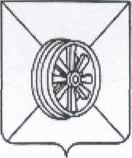 ЛИПЕЦКАЯ ОБЛАСТЬСОВЕТ ДЕПУТАТОВГРЯЗИНСКОГО МУНИЦИПАЛЬНОГО РАЙОНА 22-я СЕССИЯ VII СОЗЫВАР  Е  Ш  Е  Н  И  ЕЛИПЕЦКАЯ ОБЛАСТЬСОВЕТ ДЕПУТАТОВГРЯЗИНСКОГО МУНИЦИПАЛЬНОГО РАЙОНА 22-я СЕССИЯ VII СОЗЫВАР  Е  Ш  Е  Н  И  ЕЛИПЕЦКАЯ ОБЛАСТЬСОВЕТ ДЕПУТАТОВГРЯЗИНСКОГО МУНИЦИПАЛЬНОГО РАЙОНА 22-я СЕССИЯ VII СОЗЫВАР  Е  Ш  Е  Н  И  Е18 июля 2017 г.г. Грязи№ 150